​​​​​​​​StrongStart BC SD43 Website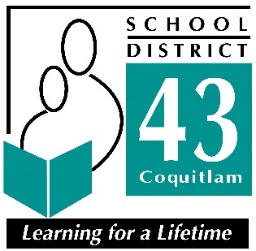 We are excited to welcome families back to StrongStart this Fall. We strive to offer playful, child-centred experiences for families to enjoy in safe ways. Thank you for your continued understanding of new policies in order to keep everyone safe and healthy. We look forward to seeing you!Due to COVID-19, please note the following changes to support safe and healthy spaces:Strict physical distancing is no longer required. However, centres will be utilizing available space to spread people out where possible.All families will complete a  and confirm attendance upon entering.A small individually packaged snack will be provided during each session. If you have dietary needs, please be prepared to provide your own snack.Masks are no longer mandatory for adults. *However, if you so wish, you are welcome to wear one.*​Please refer to the SD43 StrongStart website for updated Healthy and Safety protocols (indoor and outdoor).**NEW SCHEDULE**STRONGSTART BC: SD43 COQUITLAMIN-CLASS SESSIONSIN-CLASS SESSIONSIN-CLASS SESSIONSIN-CLASS SESSIONSMORNING (8:45-11:45)MORNING (8:45-11:45)MORNING (8:45-11:45)MORNING (8:45-11:45)BramblewoodCentralCentralCoquitlam River(M/W/TH)Riverview ParkRochesterRochesterMundy Road(M/W/F)Cedar DriveSeaviewSeaviewMoody Middle(M/T/W/TH)AFTERNOON (12:45-3:45)AFTERNOON (12:45-3:45)AFTERNOON (12:45-3:45)AFTERNOON (12:45-3:45)BirchlandMeadowbrookMeadowbrookRoy StibbsHazel TrembathMundy Road(T/TH)Mundy Road(T/TH)OUTDOOR SESSIONS8:45-11:45(All sessions will be held at pre-designated locations)OUTDOOR SESSIONS8:45-11:45(All sessions will be held at pre-designated locations)OUTDOOR SESSIONS8:45-11:45(All sessions will be held at pre-designated locations)OUTDOOR SESSIONS8:45-11:45(All sessions will be held at pre-designated locations)Coquitlam RiverCoquitlam RiverTuesday and Friday (Forest Classroom)Tuesday and Friday (Forest Classroom)Moody MiddleMoody MiddleForest FridaysForest Fridays